УКРАЇНА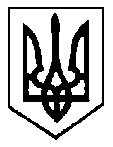 БІЛКІВСЬКА СІЛЬСЬКА РАДА ВИКОНАВЧИЙ КОМІТЕТ                                       РІШЕННЯ14  вересня  2021 року	№56			село Білки			 Про  надання дозволу на відчуження нерухомого майна,  право користування яким мають малолітні діти                 Відповідно до статті 40 Закону України «Про місцеве самоврядування в Україні»,  пунктів 2, 3, 4 статті 177 Сімейного кодексу України, статей 17 і 18 Закону України «Про охорону дитинства», пункту 67 постанови Кабінету Міністрів України від 24.09.2008 року № 866 «Питання діяльності органів опіки та піклування, пов’язаної із захистом прав дитини», розглянувши заяву Луцанич Івана Івановича, 01.01.1981 року народження про надання дозволу на вчинення правочину щодо нерухомого майна право користування яким мають неповнолітні діти та земельних ділянок, інтереси якого представляла Луцанич Марина Петрівна, 10.10.1990 року народження, мешканка с. Білки, вул. Островського, 1, відповідно до нотаріально засвідченої довіреності від 31.08.2021 р., зареєстрованої в м.Прага, кандидатом в нотаріуси магістром Іветою Аукустовою, уповноваженою Доктором юриспруденції Луцією Ваньковою, нотаріусом м.Праги, порядковий номер у книзі завірень № О ІІІ 2004/2021, заявник згідно з вище згадуваною заявою зобов’язується  кошти, отримані від продажу нерухомого майна, направити на покращення матеріально-побутових умов проживання  малолітніх дітей: Луцанич Петра Івановича, 02.04.2010 року народження та Луцанич Марини Іванівни, 28.02.2018 року народження, враховуючи   протокольне рішення комісії з питань захисту прав дитини Білківської сільської ради від 13.09.2021 р. № 6, виконавчий комітет Білківської сільської ради                    В И Р І Ш И В:   1. Надати дозвіл  гр. Луцанич Івану Івановичу, 01.01.1981 року народження, який зареєстрований за адресою село Білки,  вул. Островського, 1, на вчинення правочину щодо нерухомого майна, право користування яким мають малолітні  діти, тобто - житлового будинку, загальною площею 68.30 м2 , який знаходиться за адресою село Білки, вул. Островського, 1, що належить гр. Луцанич Івану Івановичу, 01.01.1981 року народження, згідно зі свідоцтвом  про право на спадщину за заповітом серія ВРА №287878  від 15.09.2010 року, земельної ділянки, площею 0,2500 га, кадастровий номер: 2121980800:08:001:0152, цільове призначення: для будівництва і обслуговування житлового будинку, господарських будівель і споруд( присадибна ділянка), розташованої за адресою:с. Білки, вул. Островського,1, яка належить  гр. Луцанич Івану Івановичу, 01.01.1981 року народження, згідно витягу з Державного земельного кадастру про земельну ділянку від 19.12.2018 р. № НВ-2103071862018 та земельної ділянки площею 0,0567 га, кадастровий номер:2121980800:08:001:018, цільове призначення: для ведення особистого селянського господарства, розташованої за адресою:с. Білки, вул. Островського б/н, яка  належить  гр. Луцанич Івану Івановичу, 01.01.1981 року народження згідно витягу з Державного земельного кадастру про земельну ділянку від 07.09.2021 р. № НВ-00075417442021). Кошти від відчуження нерухомого майна підуть  для покращення матеріально-побутових умов проживання його малолітніх дітей: Луцанич Петра Івановича, 02.04.2010 року народження та Луцанич Марини Іванівни, 28.02.2018 року народження (придбання нового житлового будинку).   2. Протягом 2 місяців поінформувати службу у справах дітей Білківської сільської ради про вчинення правочину,  надавши відповідні документи.    3. Контроль за виконанням цього рішення покласти на начальника служби у справах дітей Білківської сільської ради  Сочка Ганну Петрівну.Керуючий справами, секретар виконкому                                                     Оксана КОМАР